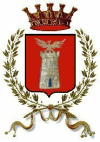 COMUNE DI TORRETTA(Provincia  Reg. di  Palermo)ORDINE DEL GIORNOSEDUTA CONSILIARE IN SESSIONE STRAORDINARIADEL GIORNO 29.12.16 ORE  19:00Nomina scrutatori.Riconoscimento debito fuori bilancio Arch. Sibaldo Ziino per competenze tecniche lavori di realizzazione centro polifunzionale per anziani Casa Protetta.	Riconoscimento debito fuori bilancio ditte Cav.  Girolamo Guercia Costruzioni per stato finale lavori di sistemazione e riqualificazione dell’area adiacente la via Isonzo.Riconoscimento debito fuori bilancio fallimento Ditta ICES s.r.l. per differenza fattura lavori d’urgenza per la messa in funzione della pompa elettrosommersa del pozzo San Nicolò.Riconoscimento debito fuori bilancio Ditta Syhdeee Italia per fornitura fari stradali.Riconoscimento debito fuori bilancio Arch. Pietro Paterna per saldo fattura progettazione d.l. e contabilità, lavori realizzazione di un muro di sostegno presso il cimitero comunale di Torretta.Riconoscimento debito Ditta Agostaro Rosario per lavori riparazione rete idrica e fognante. Riconoscimento debito Assessorato Regionale della Famiglia, delle Politiche Sociali e del Lavoro di somme dovute per revisione contabile Cantieri di lavoro.Riconoscimento debito Agenzia del Demanio per pagamento canoni utilizzo ex alveo torrente San Nicolò.Riconoscimento debito Società Servizi Comunali Integrati per oneri di gestione Servizio Integrati dei Rifiuti nell’anno 2015 e non ancora liquidate.Riconoscimento debito Cav. Girolamo Guercia Costruzioni s.r.l. per spese sollevamento acqua periodo 1marzo-18maggio 2015. Riconoscimento Debito fuori bilancio Unione dei Comuni delle Torri tra Mare e Monti.Riconoscimento debito fuori bilancio sigg. D.C.S. e G.A.M. atto di pignoramento presso terzi.Riconoscimento debito al Dott. C. C. per la progettazione e direzione dei lavori PRS Sicilia 2007/20136 Misura 313 azione a e B.Riconoscimento Debito alla Cooperativa Sociale “Vivere Con” retta di ricovero minori D.M.+4.Riconoscimento debito alla Cooperativa Aeper per mantenimento retta ricovero minore S.G.B.IL PRESIDENTE DEL CONSIGLIO COMUNALE				      (D.ssa Rosaria Pipitone)